Оценочный лист  ученика (цы)  5 класса __________________________Если задание выполнено самостоятельно, то оно оценивается в 2 балла, если с помощью товарища, то задание оценивается в 1 балл.От 10 до 8 баллов отметка «5»От 7   до 5 баллов отметка «4»От 4  до 2 баллов отметка «3»Оценка за урок:_________________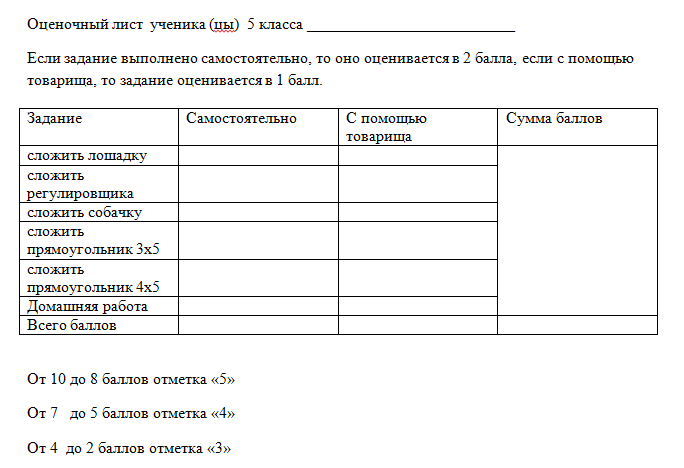 Оценка за урок:_________________Задание Самостоятельно С помощью товарищаСумма балловсложить лошадкусложить регулировщикасложить собачкусложить прямоугольник 3x5сложить прямоугольник 4x5Домашняя работаВсего баллов